--
Автономное государственное учреждение Ивановской области
"Областной координационно-методический
центр культуры и творчества"

Наш сайт: http://ivcult.ru 

г. Иваново, ул. Карла Маркса, д.62/107

т. 58-99-48,44-22-44
 Подписывайтесь на нас в социальных сетях:
ВКонтакте: https://vk.com/aguio_okmckt 
Одноклассники: https://ok.ru/t.itvorchestvaokmtskt
Инстаграм: https://www.instagram.com/folk_art_center/ 
Твиттер:https://twitter.com/Ivanovo_Art
Фейсбук:https://www.facebook.com/okmcktПодписывайтесь на наш канал в YouTube: 
https://www.youtube.com/channel/UChP4ag4QixUAXPo05D2PndA/featured 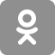 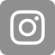 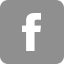 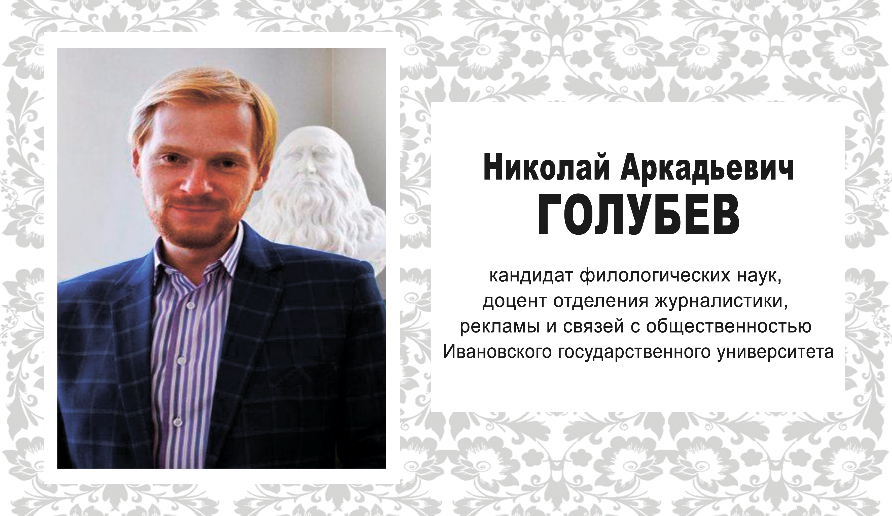 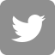 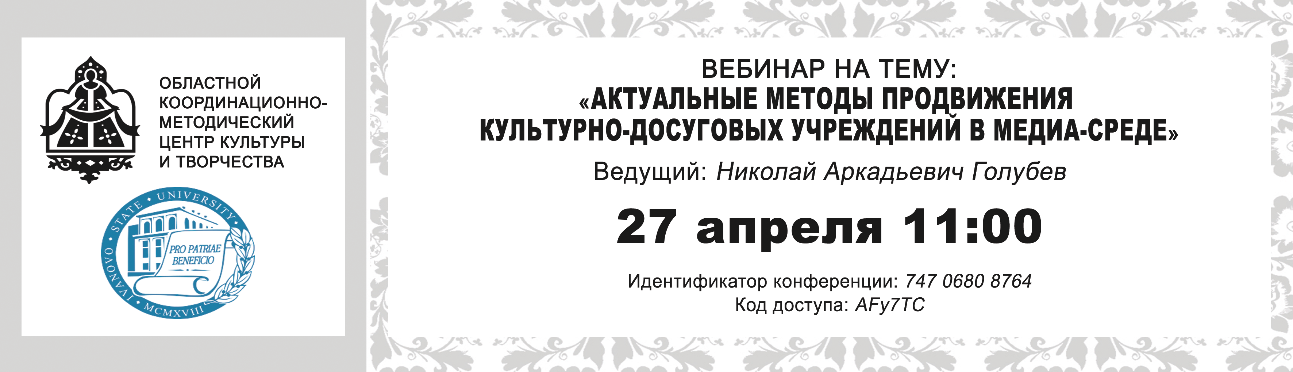 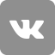 